附件4“赣通码”和“行程码”扫描结果截屏样式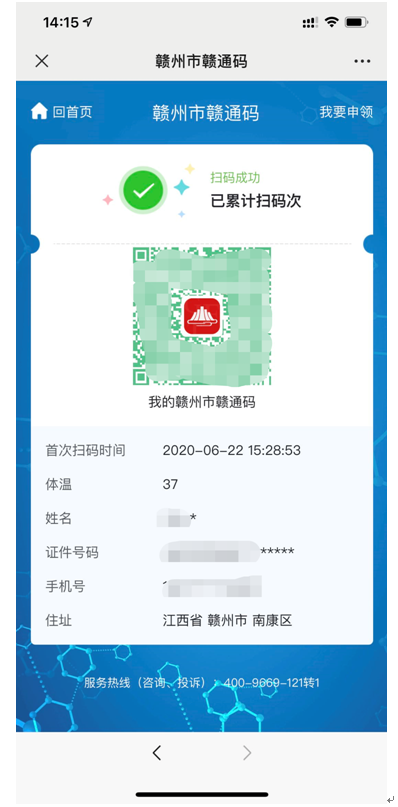 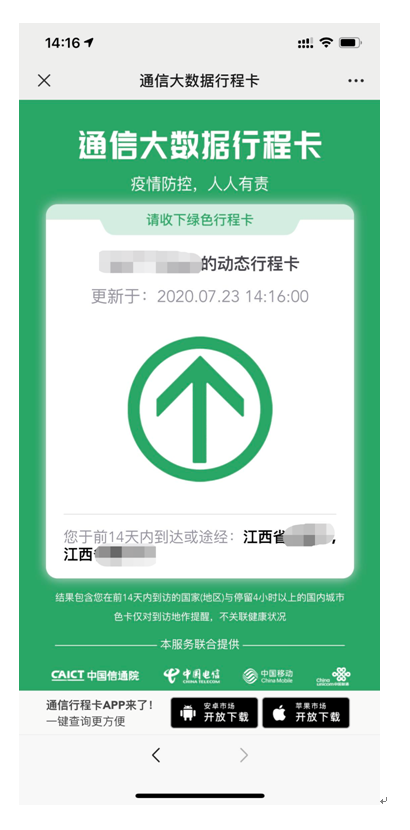 